УТВЕРЖДАЮ:заведующая МКДОУ д/с «Петушок»____________ Хорькова М.А.Приказ № ___ от «___»__________  2021г.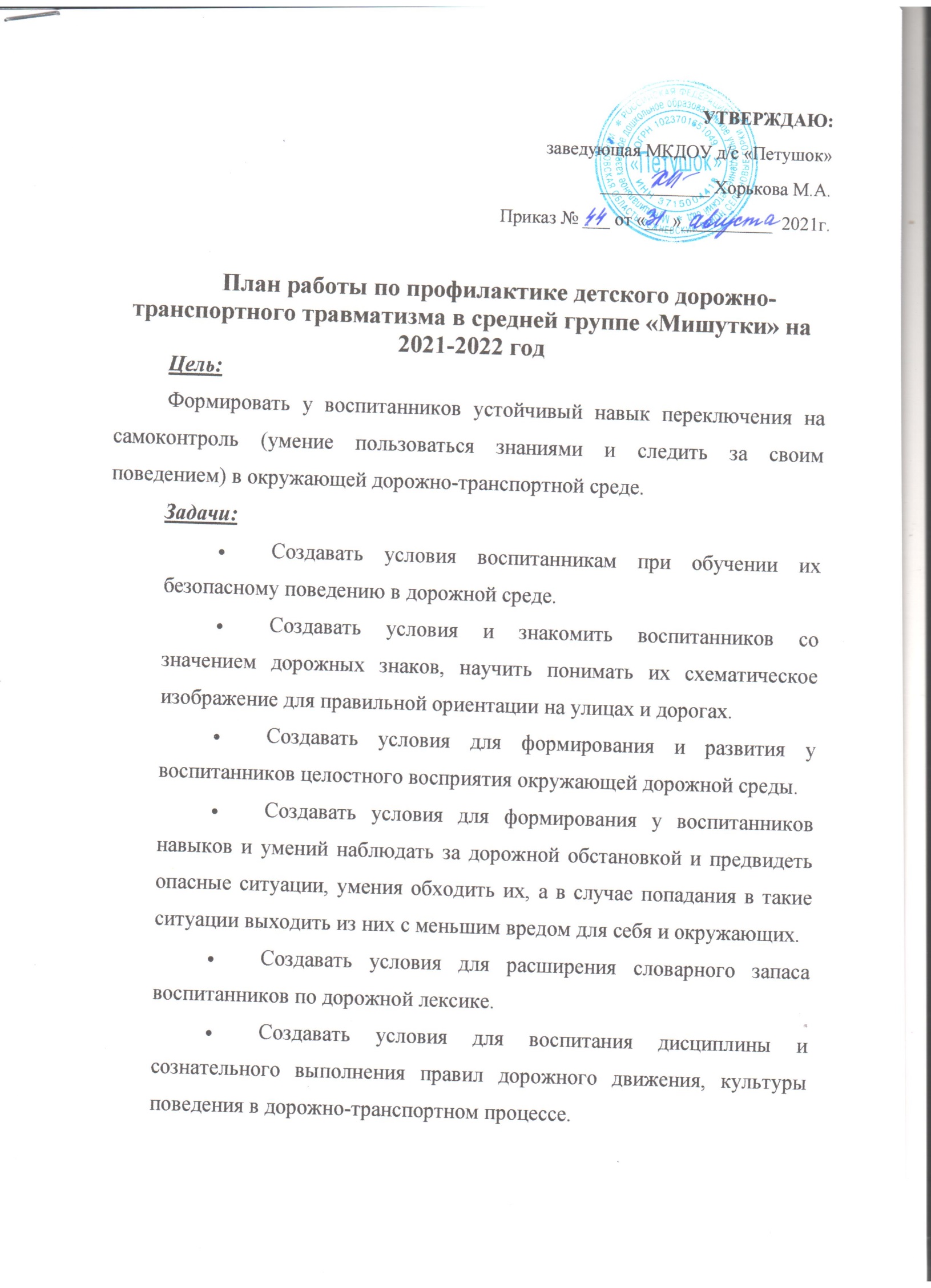 План работы по профилактике детского дорожно-транспортного травматизма в средней группе «Мишутки» на 2021-2022 годЦель: Формировать у воспитанников устойчивый навык переключения на самоконтроль (умение пользоваться знаниями и следить за своим поведением) в окружающей дорожно-транспортной среде.Задачи:Создавать условия воспитанникам при обучении их безопасному поведению в дорожной среде.Создавать условия и знакомить воспитанников со значением дорожных знаков, научить понимать их схематическое изображение для правильной ориентации на улицах и дорогах.Создавать условия для формирования и развития у воспитанников целостного восприятия окружающей дорожной среды.Создавать условия для формирования у воспитанников навыков и умений наблюдать за дорожной обстановкой и предвидеть опасные ситуации, умения обходить их, а в случае попадания в такие ситуации выходить из них с меньшим вредом для себя и окружающих.Создавать условия для расширения словарного запаса воспитанников по дорожной лексике.Создавать условия для воспитания дисциплины и сознательного выполнения правил дорожного движения, культуры поведения в дорожно-транспортном процессе.Создавать условия для активизации работы по пропаганде правил дорожного движения и безопасного образа жизни среди родителей (законных представителей).№ п/пМесяцРабота с воспитанникамиРабота с родителями1СентябрьБеседа «Что я знаю о дороге? »Презентация «Откуда к нам приехали автомобили»Беседа «Для чего нужны грузовики»Консультация «Знания о дорожном движении у детей 5-го года жизни»2ОктябрьОрганизация с/р игры «Пешеходы и водители»Викторина «В гостях у Светофорыча»Памятка «ПДД в стихах для детей»Консультация "Составление с детьми загадок по ПДД"3НоябрьОрганизация д/и «Собери и назови транспорт»Чтение «Дети и дорога»«Правила дорожного движения»Рисование по трафаретуКонсультация «Мы по улице идем»Тренинг «Дорожная безопасность»4ДекабрьБеседа «Остановка общественного транспорта»Компьютерная презентация «Пассажирский транспорт»Родительское собрание «Профилактика детского дорожного травматизма в зимний период»Памятка «Правила маленького пассажира»5ЯнварьПластилинография «Друг пешеходов и машин»Д/И «Угадай и назови»Работа по сюжетным картинкам «Ситуации на дороге»Оформление плаката «Опасности на зимней дороге»Фотоконкурс «Я и моя машина»Консультация «Безопасность ребенка в наших руках»6ФевральБеседа «Специальные машины»Аппликация из цветной бумаги «Пожарная машина»Заучивание стихотворения С. Михалкова «Светофор»Игровое упражнение «Звуки на дороге»Консультация «Читаем детям о ПДД»Памятка «Дорога не терпит шалости – наказывает без жалости»7МартБеседа «Правила поведения на улице»Чтение книги «Откуда пришла улица»Тематическое рисование «Автомобили»Мастер -класс «Беседы со своим ребенком о ПДД»Консультация «Лучше один раз увидеть, чем сто раз услышать»8АпрельКомпьютерная презентация «Опасные дорожные ситуации»Д/и «Угадай знак»Викторина «Все знаки в гости к нам»Беседа «Зачем светофору желтый свет»Выставка совместных работ «Сам придумай светофор»Консультация «К кому обращается светофор»9МайЧтение «Дети и дорога»Беседа «Мои дорожные помощники и друзья»Совместный досуг-развлечение «Красный, желтый, зеленый»Памятка «Такие простые и важные правила»Родительское собрание «Опасности, подстерегающие ребенка в личном авто»Консультация «Выбираем автокресло»Совместный с детьми досуг-развлечение «Красный, желтый, зеленый»